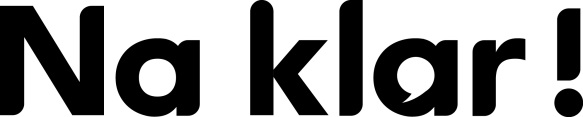 Antwoorden Flotte Frage onderbouw havo/vwo, week 41, 2021Schmutziges Flutgeld1. Richtig.2. Falsch.3. Richtig.4. Eigene Antwort.5. Eigene Antwort.